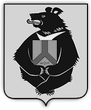 СОВЕТ ДЕПУТАТОВ СУЛУКСКОГО СЕЛЬСКОГО ПОСЕЛЕНИЯ Верхнебуреинского муниципального районаХабаровского краяРЕШЕНИЕ29.06.2018г. № 258п. СулукО внесении изменений в бюджет Сулукского сельского поселения  на 2018 год и на плановый период 2019 и 2020 годов утвержденный решением Совета депутатов Сулукского сельского поселения 14.12.2017г. № 224На основании бюджетного Кодекса Российской Федерации, Положения о бюджетном процессе в Сулукском сельском поселении, Совет депутатов Сулукского сельского поселенияРЕШИЛ:1. Внести в бюджет Сулукского сельского поселения следующие изменения:1) в статье 1:а) в пункте 1 п.п 1цифры «6206,844 заменить цифрами 6307,844»;б) в пункте 1 п.п 2 цифры «7461,91071 заменить цифрами 7562,91071»;2) приложение 3 изложить в следующей редакции (прилагается приложение 3); 3) приложение 5 изложить в следующей редакции (прилагается приложение 5);4) приложение 7 изложить в следующей редакции (прилагается приложение 7);5) приложение 9 изложить в следующей редакции (прилагается приложение 9).2. Контроль за исполнением настоящего решения возложить на председателя Совета депутатов сельского поселения Сигарева Л.И.3. Настоящее решение вступает в силу после его официального опубликования (обнародования).Председатель Совета депутатов                                                     Л.И. СигареваГлава сельского поселения                                                             С.П.РябовРСД 258 ПРИЛОЖЕНИЕ № 3 РСД № 224 от 14.12.2017г.Распределение бюджетных ассигнований Сулукского сельского поселения по разделам, подразделам, целевым статьям (муниципальным программам, не включенным в муниципальные программы направлениям деятельности органов местного самоуправления, органов местной администрации, указвнных в ведомственной структуре расходов бюджета (далее - непрограммные направления деятельности), группам (группам и подгруппам) видов расходов на 2018 годПРИЛОЖЕНИЕ № 5 РСД № 224 от 14.12.2017г.Распределение бюджетных ассигнований Сулукского сельского поселения по целевым статьям (муниципальным программам и непрограммным направлениям деятельности), группам (группам и подгруппам) видов расходов классификации расходов бюджета на 2018 годПРИЛОЖЕНИЕ № 7 РСД № 224 от 14.12.2017г.Ведомственная структуру расходов на 2018 год бюджета Сулукского сельского поселения Верхнебуреинского муниципального района Хабаровского края на очередной финансовый год (очередной финансовый год и плановый период), за исключением бюджетов государственных внебюджетных фондовПРИЛОЖЕНИЕ № 9РСД № 224 от 14.12.2017г.ПРИЛОЖЕНИЕ № 9РСД № 236 от 12.02.2018г.ПРИЛОЖЕНИЕ № 9РСД № 250 от 24.04.2018г.ПРИЛОЖЕНИЕ № 9РСД № 258 от 29.06.2018г.ИСТОЧНИКИ ФИНАНСИРОВАНИЯ ДЕФИЦИТА БЮДЖЕТА НА ОЧЕРЕДНОЙ ФИНАНСОВЫЙ ГОД (ОЧЕРЕДНОЙ ФИНАНСОВЫЙ ГОД И ПЛАНОВЫЙ ПЕРИОД) Сулукского сельского поселения Верхнебуреинского муниципального района Хабаровского краяна 2018 годНаименование показателяБюджетная классификацияБюджетная классификацияБюджетная классификацияБюджетная классификацияпрограммасуммауточнение январьуточнение февральуточнение апрельуточнение июньсумма с учетом уточненияНаименование показателяразделподразделцелевая статьявид расходовпрограммасуммауточнение январьуточнение февральуточнение апрельуточнение июньсумма с учетом уточнения123456789Общегосударственные вопросы010070 0 00000000004 331,420000,0000087,7307157,330101,0004 577,48071Функционирование высшего должностного лица субъекта Российской Федерации и муниципального образования010271 1 0000000000716,324200,000000,000000,0000,000716,32420Фонд оплаты труда государственных (муниципальных) органов010271 1 0000010121551,10000551,10000Взносы по обязательному социальному страхованию на выплаты денежного содержания и иные выплаты работникам государственных (муниципальных) органов010271 1 0000010129165,22420165,22420Функционирование Правительства Российской Федерации, высших исполнительных органов государственной власти субъектов Российской Федерации, местных администраций010472 2 00000000003 283,095800,000000,0000068,7600,0003 318,15580Фонд оплаты труда государственных (муниципальных) органов010472 2 00000101211 257,3440352,8111 310,15503Взносы по обязательному социальному страхованию на выплаты денежного содержания и иные выплаты работникам государственных (муниципальных) органов010472 2 0000010129375,7768015,949391,72580Иные выплаты персоналу государственных (муниципальных) органов, за исключением фонда оплаты труда010472 2 000002012223,20000Прочая закупка товаров, работ,услуг для государственных (муниципальных) нужд010472 2 00000202441 512,074971 512,07497Прочая закупка товаров, работ,услуг для государственных (муниципальных) нужд010499 9 000П3202442,200002,20000Исполнение судебных актов Российской Федерации и мировых соглашений по возмещению вреда, причиненного в результате незаконных действий (бездействий) органов государственной власти (государственных органов), органов местного самоуправления либо должностных лиц этих органов, а также в результате деятельности учреждений 010472 2 00000208315,000005,00000Уплата налога на имущество организаций и земельного налога010472 2 0000020851100,00000100,00000Уплата прочих налогов, сборов010472 2 00000208522,000002,00000Уплата иных платежей 010472 2 00000208535,500005,50000Другие общегосударственные вопросы011399 9 0000000000332,000000,0000087,73071-11,430101,000509,30071Прочая закупка товаров, работ,услуг для государственных нужд011399 9 0001140244330,0000087,73071-11,43101507,30071Уплата иных платежей (уплата членских взносов)011399 9 00011408532,000002,00000Национальная оборона020099 9 000000000097,880000,000000,000000,2800,00098,16000Мобилизационная и вневойсковая подготовка020399 9 005100000097,880000,000000,000000,2800,00098,16000Осуществление первичного воинского учета на территориях, где отсутствуют военные коммисариаты (фонд оплаты труда (муниципальных) органов)020399 9 005118012168,5000068,50000Взносы по обязательному социальному страхованию на выплаты денежного содержания и иные выплаты работникам государственных (муниципальных) органов020399 9 005118012920,6870020,68700Прочая закупка товаров, работ,услуг для государственных нужд0203 99 9 00511802448,693000,288,97300Национальная безопасность и правоохранительная деятельность030000 0 0000000000289,822000,000000,00000-7,7680,000282,05400Органы юстиции030472 2 005900000039,822000,000000,00000-7,7680,00032,05400Государственная регистрация актов гражданского состояния (фонд оплаты труда государственных (муниципальных) органов)030472 2 00593001213,693603,69360Взносы по обязательному социальному страхованию на выплаты денежного содержания и иные выплаты работникам государственных (муниципальных) органов030472 2 00593001291,116001,11600Прочая закупка товаров, работ,услуг для государственных нужд030472 2 005930024435,01240-7,76827,24440Защита населения и территории от чрезвычайных ситуаций природного и техногенного характера,гражданская оборона030903 0 0000000000250,000000,000000,000000,0000,000250,00000Муниципальная программа "Обеспечение первичных мер пожарной безопасности на территорииСулукского  сельского поселения на 2018-2020гг030903 0 0000000000МП250,000000,000000,000000,0000,000250,00000прочая закупка товаров, работ,услуг для государственных нужд (минерализованная полоса)030903 2 0001150244ОМ250,00000250,00000Национальная экономика040000 0 0000000000744,300000,00000939,336000,0000,0001 683,63600Дорожное хозяйство (дорожные фонды)040904 0 0000000000342,000000,00000339,336000,0000,000681,33600Муниципальная программа "Развитие автомобильных дорог общего пользования местного значения" Сулукского сельского поселения на 2018-2020гг.040904 0 0002180244МП342,000000,00000339,336000,0000,000681,33600Прочая закупка товаров, работ и услуг для обеспечения государственных (муниципальных) нужд паспортизация дорог040904 2 0002180244МП342,00000339,33600681,33600Другие вопросы в области национальной экономики041299 9 0000000000402,300000,00000600,000000,0000,0001 002,30000Мероприятия по землеустройству и землепользованию041299 9 0002220244402,30000600,000001 002,30000Жилищно-коммунальное хозяйство050000 0 0000000000814,000000,000000,000000,0000,000814,00000Прочая закупка товаров, работ и услуг для обеспечения государственных (муниципальных) нужд Жилищное хозяйство050199 9 0002010244284,00000284,00000Благоустройство050300 0 0000000000530,00000530,00000Муниципальная программа "По энергосбережению и повышению эффективности" Сулукского сельского поселения Верхнебуреинского муниципального района Хабаровского края на 2018-2020гг.050301 0 0000000000МП70,000000,000000,000000,000000,0000070,00000Прочая закупка товаров, работ и услуг для обеспечения государственных (муниципальных) нужд050301 2 0000060244ОМ70,0000070,00000Муниципальная программа "Благоустройство" Сулукского сельского поселения Верхнебуреинского муниципального района Хабаровского края на 2018-2020гг.050305 0 0000000000МП460,000000,000000,000000,0000,000460,00000Прочая закупка товаров, работ и услуг для обеспечения государственных (муниципальных) нужд (Сбор и вывоз мусора)050305 1 0060010244ОМ460,00000460,00000Социальная политика100099 9 000000000084,000000,000000,000000,0000,00084,00000Пенсионное обеспечение100199 9 000000000084,000000,000000,000000,0000,00084,00000Пенсии и пособия выплачиваемые организациями сектора государственного управления100199 9 000361032184,0000084,00000Межбюджетные трансферты общего характера бюджетам субъектов Российской Федерации и муниципальных образований140099 9 000000000023,580000,000000,000000,0000,00023,58000Прочие межбюджетные трансферты общего характера140399 9 000521054023,5800023,58000ВСЕГО РАСХОДОВ6 385,002000,000001 027,0667149,842101,0007 562,91071Наименование показателяБюджетная классификацияБюджетная классификацияв том числе средства за счетв том числе средства за счетНаименование показателяБюджетная классификацияБюджетная классификациясубсидий,субвенций, иных межбюджетных трансфертовсуммауточнение январьуточнение февральуточнение апрельуточнение июньсумма с учетом уточненияНаименование показателяцелевая статьявид расходовсубсидий,субвенций, иных межбюджетных трансфертовсуммауточнение январьуточнение февральуточнение апрельуточнение июньсумма с учетом уточнения1234589Общегосударственные вопросы70 0 00000000004 331,420000,0000087,7307157,330101,0004 577,48071Функционирование высшего должностного лица субъекта Российской Федерации и муниципального образования71 1 0000000000716,324200,000000,000000,0000,000716,32420Фонд оплаты труда государственных (муниципальных) органов71 1 0000010121551,10000551,10000Взносы по обязательному социальному страхованию на выплаты денежного содержания и иные выплаты работникам государственных (муниципальных) органов71 1 0000010129165,22420165,22420Функционирование Правительства Российской Федерации, высших исполнительных органов государственной власти субъектов Российской Федерации, местных администраций72 2 00000000003 283,095800,000000,0000068,7600,0003 318,15580Фонд оплаты труда государственных (муниципальных) органов72 2 00000101211 257,3440352,8111 310,15503Взносы по обязательному социальному страхованию на выплаты денежного содержания и иные выплаты работникам государственных (муниципальных) органов72 2 0000010129375,7768015,949391,72580Иные выплаты персоналу государственных (муниципальных) органов, за исключением фонда оплаты труда72 2 000002012223,2000023,20000Прочая закупка товаров, работ,услуг для государственных (муниципальных) нужд72 2 00000202441 512,074971 512,07497Прочая закупка товаров, работ,услуг для государственных (муниципальных) нужд99 9 000П3202442,200002,20000Исполнение судебных актов Российской Федерации и мировых соглашений по возмещению вреда, причиненного в результате незаконных действий (бездействий) органов государственной власти (государственных органов), органов местного самоуправления либо должностных лиц этих органов, а также в результате деятельности учреждений 72 2 00000208315,000005,00000Уплата налога на имущество организаций и земельного налога72 2 0000020851100,00000100,00000Уплата прочих налогов, сборов72 2 00000208522,000002,00000Уплата иных платежей 72 2 00000208535,500005,50000Другие общегосударственные вопросы99 9 0000000000332,000000,0000087,73071-11,430101,000509,30071Прочая закупка товаров, работ,услуг для государственных нужд99 9 0001140244330,0000087,73071-11,43101507,30071Уплата иных платежей (уплата членских взносов)99 9 00011408532,000002,00000Национальная оборона99 9 000000000097,880000,000000,000000,2800,00098,16000Мобилизационная и вневойсковая подготовка99 9 005100000097,880000,000000,000000,2800,00098,16000Осуществление первичного воинского учета на территориях, где отсутствуют военные коммисариаты (фонд оплаты труда (муниципальных) органов)99 9 005118012168,5000068,50000Взносы по обязательному социальному страхованию на выплаты денежного содержания и иные выплаты работникам государственных (муниципальных) органов99 9 005118012920,6870020,68700Прочая закупка товаров, работ,услуг для государственных нужд99 9 00511802448,693000,288,97300Национальная безопасность и правоохранительная деятельность00 0 0000000000289,822000,000000,00000-7,7680,000282,05400Органы юстиции72 2 005900000039,822000,000000,00000-7,7680,00032,05400Государственная регистрация актов гражданского состояния (фонд оплаты труда государственных (муниципальных) органов)72 2 00593001213,693603,69360Взносы по обязательному социальному страхованию на выплаты денежного содержания и иные выплаты работникам государственных (муниципальных) органов72 2 00593001291,116001,11600Прочая закупка товаров, работ,услуг для государственных нужд72 2 005930024435,01240-7,76827,24440Защита населения и территории от чрезвычайных ситуаций природного и техногенного характера,гражданская оборона03 0 0000000000250,000000,000000,000000,0000,000250,00000Муниципальная программа "Обеспечение первичных мер пожарной безопасности на территорииСулукского  сельского поселения на 2018-2020гг03 0 0000000000МП250,000000,000000,000000,0000,000250,00000прочая закупка товаров, работ,услуг для государственных нужд (минерализованная полоса)03 2 0001150244ОМ250,00000250,00000Национальная экономика00 0 0000000000744,300000,00000939,336000,0000,0001 683,63600Дорожное хозяйство (дорожные фонды)04 0 0000000000342,000000,00000339,336000,0000,000681,33600Муниципальная программа "Развитие автомобильных дорог общего пользования местного значения" Сулукского сельского поселения на 2018-2020гг.04 0 0002180244МП342,000000,00000339,336000,0000,000681,33600Прочая закупка товаров, работ и услуг для обеспечения государственных (муниципальных) нужд паспортизация дорог04 2 0002180244МП342,00000339,33600681,33600Другие вопросы в области национальной экономики99 9 0000000000402,300000,00000600,000000,0000,0001 002,30000Мероприятия по землеустройству и землепользованию99 9 0002220244402,30000600,000001 002,30000Жилищно-коммунальное хозяйство00 0 0000000000814,000000,000000,000000,0000,000814,00000Прочая закупка товаров, работ и услуг для обеспечения государственных (муниципальных) нужд Жилищное хозяйство99 9 0002010244284,00000284,00000Благоустройство00 0 0000000000530,00000530,00000Муниципальная программа "По энергосбережению и повышению эффективности" Сулукского сельского поселения Верхнебуреинского муниципального района Хабаровского края на 2018-2020гг.01 0 0000000000МП70,000000,000000,000000,000000,0000070,00000Прочая закупка товаров, работ и услуг для обеспечения государственных (муниципальных) нужд01 2 0000060244ОМ70,0000070,00000Муниципальная программа "Благоустройство" Сулукского сельского поселения Верхнебуреинского муниципального района Хабаровского края на 2018-2020гг.05 0 0000000000МП460,000000,000000,000000,0000,000460,00000Прочая закупка товаров, работ и услуг для обеспечения государственных (муниципальных) нужд (Сбор и вывоз мусора)05 1 0060010244ОМ460,00000460,00000Социальная политика99 9 000000000084,000000,000000,000000,0000,00084,00000Пенсионное обеспечение99 9 000000000084,000000,000000,000000,0000,00084,00000Пенсии и пособия выплачиваемые организациями сектора государственного управления99 9 000361032184,000000,0000084,00000Межбюджетные трансферты общего характера бюджетам субъектов Российской Федерации и муниципальных образований99 9 000000000023,580000,000000,000000,0000,00023,58000Прочие межбюджетные трансферты общего характера99 9 000521054023,580000,0000023,58000ВСЕГО РАСХОДОВ6 385,002000,00000#########49,842101,0007 562,91071Наименование показателяБюджетная классификацияБюджетная классификацияБюджетная классификацияБюджетная классификацияБюджетная классификацияпрограммасуммауточнение январьуточнение февральуточнение апрельуточнение июньсумма с учетом уточненияНаименование показателяглаваразделподразделцелевая статьявид расходовпрограммасуммауточнение январьуточнение февральуточнение апрельуточнение июньсумма с учетом уточнения1234567889Общегосударственные вопросы850010070 0 00000000004 331,420000,0000087,7307157,33000101,000004 577,48071Функционирование высшего должностного лица субъекта Российской Федерации и муниципального образования850010271 1 0000000000716,324200,000000,000000,000000,00000716,32420Фонд оплаты труда государственных (муниципальных) органов850010271 1 0000010121551,10000551,10000Взносы по обязательному социальному страхованию на выплаты денежного содержания и иные выплаты работникам государственных (муниципальных) органов850010271 1 0000010129165,22420165,22420Функционирование Правительства Российской Федерации, высших исполнительных органов государственной власти субъектов Российской Федерации, местных администраций850010472 2 00000000003 283,095800,000000,0000068,760000,000003 351,85580Фонд оплаты труда государственных (муниципальных) органов850010472 2 00000101211 257,3440352,811001 310,15503Взносы по обязательному социальному страхованию на выплаты денежного содержания и иные выплаты работникам государственных (муниципальных) органов850010472 2 0000010129375,7768015,94900391,72580Иные выплаты персоналу государственных (муниципальных) органов, за исключением фонда оплаты труда850010472 2 000002012223,2000023,20000Прочая закупка товаров, работ,услуг для государственных (муниципальных) нужд850010472 2 00000202441 512,074971 512,07497Прочая закупка товаров, работ,услуг для государственных (муниципальных) нужд850010499 9 000П3202442,200002,20000Исполнение судебных актов Российской Федерации и мировых соглашений по возмещению вреда, причиненного в результате незаконных действий (бездействий) органов государственной власти (государственных органов), органов местного самоуправления либо должностных лиц этих органов, а также в результате деятельности учреждений 850010472 2 00000208315,000005,00000Уплата налога на имущество организаций и земельного налога850010472 2 0000020851100,00000100,00000Уплата прочих налогов, сборов850010472 2 00000208522,000002,00000Уплата иных платежей 850010472 2 00000208535,500005,50000Другие общегосударственные вопросы850011399 9 0000000000332,000000,0000087,73071-11,43000101,00000509,30071Прочая закупка товаров, работ,услуг для государственных нужд850011399 9 0001140244330,0000087,73071-11,43000101,00000507,30071Уплата иных платежей (уплата членских взносов)850011399 9 00011408532,000002,00000Национальная оборона850020099 9 000000000097,880000,000000,000000,280000,0000098,16000Мобилизационная и вневойсковая подготовка850020399 9 005100000097,880000,000000,000000,280000,0000098,16000Осуществление первичного воинского учета на территориях, где отсутствуют военные коммисариаты (фонд оплаты труда (муниципальных) органов)850020399 9 005118012168,5000068,50000Взносы по обязательному социальному страхованию на выплаты денежного содержания и иные выплаты работникам государственных (муниципальных) органов850020399 9 005118012920,6870020,68700Прочая закупка товаров, работ,услуг для государственных нужд8500203 99 9 00511802448,693000,280008,97300Национальная безопасность и правоохранительная деятельность850030000 0 0000000000289,822000,000000,00000-7,768000,00000282,05400Органы юстиции850030472 2 005900000039,822000,000000,00000-7,768000,0000032,05400Государственная регистрация актов гражданского состояния (фонд оплаты труда государственных (муниципальных) органов)850030472 2 00593001213,693603,69360Взносы по обязательному социальному страхованию на выплаты денежного содержания и иные выплаты работникам государственных (муниципальных) органов850030472 2 00593001291,116001,11600Прочая закупка товаров, работ,услуг для государственных нужд850030472 2 005930024435,01240-7,7680027,24440Защита населения и территории от чрезвычайных ситуаций природного и техногенного характера,гражданская оборона850030903 0 0000000000250,000000,000000,000000,000000,00000250,00000Муниципальная программа "Обеспечение первичных мер пожарной безопасности на территорииСулукского  сельского поселения на 2018-2020гг850030903 0 0000000000МП250,000000,000000,000000,000000,00000250,00000прочая закупка товаров, работ,услуг для государственных нужд (минерализованная полоса)850030903 2 0001150244ОМ250,00000250,00000Национальная экономика850040000 0 0000000000744,300000,00000939,336000,000000,000001 683,63600Дорожное хозяйство (дорожные фонды)850040904 0 0000000000342,000000,00000339,336000,000000,00000681,33600Муниципальная программа "Развитие автомобильных дорог общего пользования местного значения" Сулукского сельского поселения на 2018-2020гг.850040904 0 0002180244МП342,000000,00000339,336000,000000,00000681,33600Прочая закупка товаров, работ и услуг для обеспечения государственных (муниципальных) нужд паспортизация дорог850040904 2 0002180244МП342,00000339,33600681,33600Другие вопросы в области национальной экономики850041299 9 0000000000402,300000,00000600,000000,000000,000001 002,30000Мероприятия по землеустройству и землепользованию850041299 9 0002220244402,30000600,000001 002,30000Жилищно-коммунальное хозяйство850050000 0 0000000000814,000000,000000,000000,000000,00000814,00000Прочая закупка товаров, работ и услуг для обеспечения государственных (муниципальных) нужд Жилищное хозяйство850050199 9 0002010244284,00000284,00000Благоустройство850050300 0 0000000000530,00000530,00000Муниципальная программа "По энергосбережению и повышению эффективности" Сулукского сельского поселения Верхнебуреинского муниципального района Хабаровского края на 2018-2020гг.850050301 0 0000000000МП70,000000,000000,000000,000000,0000070,00000Прочая закупка товаров, работ и услуг для обеспечения государственных (муниципальных) нужд850050301 2 0000060244ОМ70,0000070,00000Муниципальная программа "Благоустройство" Сулукского сельского поселения Верхнебуреинского муниципального района Хабаровского края на 2018-2020гг.850050305 0 0000000000МП460,000000,000000,000000,000000,00000460,00000Прочая закупка товаров, работ и услуг для обеспечения государственных (муниципальных) нужд (Сбор и вывоз мусора)850050305 1 0060010244ОМ460,00000460,00000Социальная политика850100099 9 000000000084,000000,000000,000000,000000,0000084,00000Пенсионное обеспечение850100199 9 000000000084,000000,000000,000000,000000,0000084,00000Пенсии и пособия выплачиваемые организациями сектора государственного управления850100199 9 000361032184,0000084,00000Межбюджетные трансферты общего характера бюджетам субъектов Российской Федерации и муниципальных образований850140099 9 000000000023,580000,000000,000000,000000,0000023,58000Прочие межбюджетные трансферты общего характера850140399 9 000521054023,5800023,58000ВСЕГО РАСХОДОВ6 385,002000,00000#########49,84200101,000007 562,91071КодНаименование групп, подгрупп, статей, подстатей, элементов, программ (подпрограмм), кодов экономической классификации источников внутреннего финансирования дефицитов бюджетовСумма в тыс. руб.Источники внутреннего финансирования дефицита бюджета1255,06671850 02 01 01 00 10 0000 710Бюджетные кредиты, полученные от других бюджетов бюджетной системы Российской Федерации бюджетами поселений850 02 01 02 00 10 0000 710Кредиты, полученные в валюте Российской Федерации от кредитных организаций бюджетами поселений850 01 05 00 00 00 0000 000Изменения остатков средств на счетах  по учету средств бюджетов поселений1255,06671850 02 01 01 00 10 0000 810Бюджетные кредиты, полученные от других бюджетов бюджетной системы Российской Федерации бюджетами поселений850 02 01 02 00 10 0000 810Кредиты, полученные в валюте Российской Федерации от кредитных организаций бюджетами поселений850 03 01 00 00 10 0000 810Прочие источники внутреннего финансирования  дефицитов бюджетов поселений850 01 05 02 01 10 0000 510Увеличение прочих остатков денежных средств бюджетов поселений-6307,844850 01 05 02 01 10 0000 610Уменьшение прочих остатков денежных средств бюджетов поселений7562,91071850 05 00 00 00 10 0000 630Продажа акций и иных форм участия в капитале, находящихся в собственности поселений850 06 02 00 00 10 0000 430Поступления от продажи земельных участков после разграничения собственности на землю, находящихся в собственности поселений850 06 02 00 00 10 0000 330Приобретение земельных участков в собственность поселений